VIIKKO-OHJELMA VKO 35VIIKKO-OHJELMA VKO 35VIIKKO-OHJELMA VKO 35VIIKKO-OHJELMA VKO 35VIIKKO-OHJELMA VKO 35MA 26.8.TI 27.8.KE 28.8.TO 29.8.PE 30.8. HIRVET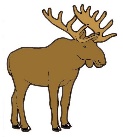  HIRVET HIRVET HIRVET HIRVETKYSELLÄÄN LASTEN TOIVEITAOMA NIMItavuttaminen, kirjainten tunnistaminenMEHILÄISKENNO-ASKARTELU JATKUUSilmä-käsi yhteistyö, eri välineisiin ja materiaaleihin tutustuminenRETKI MÖRRIMETSÄÄNLähtö klo 9.00Monipuolinen liikunta, luonnon tuntemus, syksyn merkkien etsiminenJUMPPARATAOman kehon hahmottaminen, tasapaino   TOIVELEIKITLasten osallisuus, kaveritaitojen harjoittelua KISSAT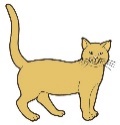  KISSAT KISSAT KISSAT KISSATKYSELLÄÄN LASTEN TOIVEITAOMA NIMIHerätellään mielenkiintoa oman nimen kirjaimiin___”___JUMPPARATAOman kehon hahmottaminen, tasapainoRETKI MÖRRIMETSÄÄNLähtö klo 9.00Monipuolinen liikunta, luonnon tuntemus, syksyn merkkien etsiminen___”___